Домашнее задание по сольфеджио 5 класс от 16.01.23Вводный септаккорд – это септаккорд от вводной VII ступени. Его ступеневый состав VII – II – IV – VI (учить с ритмическим остинато, см. ниже, в задании 5)Септаккорд – это аккорд из 4-х звуков, расположенных по терциям. Крайние звуки этого аккорда (от основного звука до вершины аккорда) составляют интервал септиму.Мы можем построить вводные септаккорды в натуральном и гармоническом виде мажора и минора. Мажор: VII ступень и в натуральном, и в гармоническом виде мажора находится на расстоянии полутона до тоники, всегда обладает сильным тяготением к ней (и в натуральном, и в гармоническом виде мажора). Вводный септаккорд, построенный в натуральном виде мажора, называется МАЛЫЙ вводный септаккорд (МVII7), так как септима, составляющая крайние звуки (VII – VI) – МАЛАЯ.Во вводном септаккорде, построенном в гармоническом виде мажора, из-за понижения VI-й ступени, септима, составляющая крайние звуки, становится еще меньше на полутон (VII – VIbг) - УМЕНЬШЕННАЯ, и вводный септаккорд тоже получает название УМЕНЬШЕННЫЙ вводный септаккорд (УмVII7).Минор:В натуральном миноре VII ступень расположена на расстоянии целого тона до тоники и не обладает сильным тяготением в тонику, поэтому в натуральном миноре вводный септаккорд НЕ используется (хотя построить мы его можем, но в натуральном миноре он просто не выполняет своей задачи – не притягивает тонику). В миноре употребляется только вводный септаккорд, построенный в гармоническом виде минора, с VII# ступенью – повышенная VII ступень поднимается максимально близко к тонике и тяготение к ней становится очень сильным. Септима, составляющая крайние звуки вводного септаккорда, из-за повышения VII ступени (VII#г – VI), тоже становится УМЕНЬШЕННОЙ, поэтому и вводный септаккорд получает название УМЕНЬШЕННЫЙ вводный септаккорд.   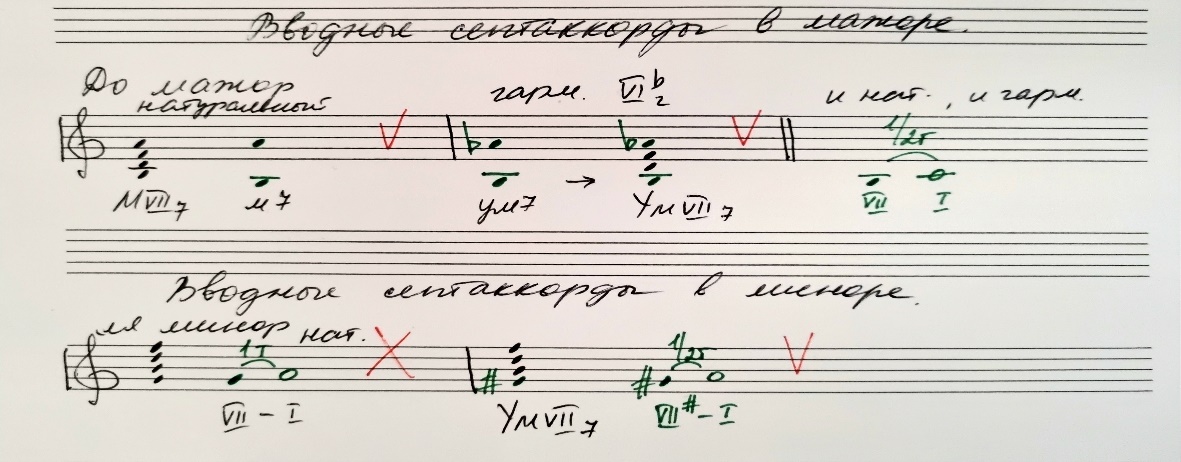 Итак, нужно выучить:Все вводные септаккорды (и МVII7, и УмVII7) разрешаются в тоническое трезвучие с удвоенным терцовым тоном. 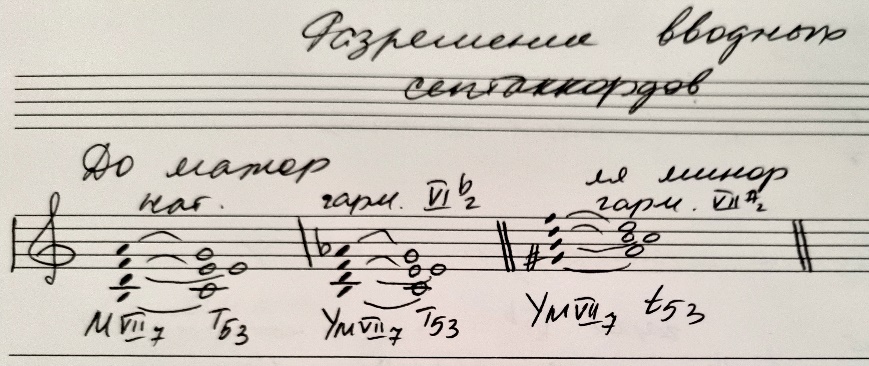 Петь и играть (письменно строить не нужно!!!) вводные септаккорды с разрешением в Т53в тональностях до 4 знаков включительно -  нотами, ступенями и с попевкой: в мажорах натуральный МVII7 и гармонический УмVII7,в минорах только УмVII7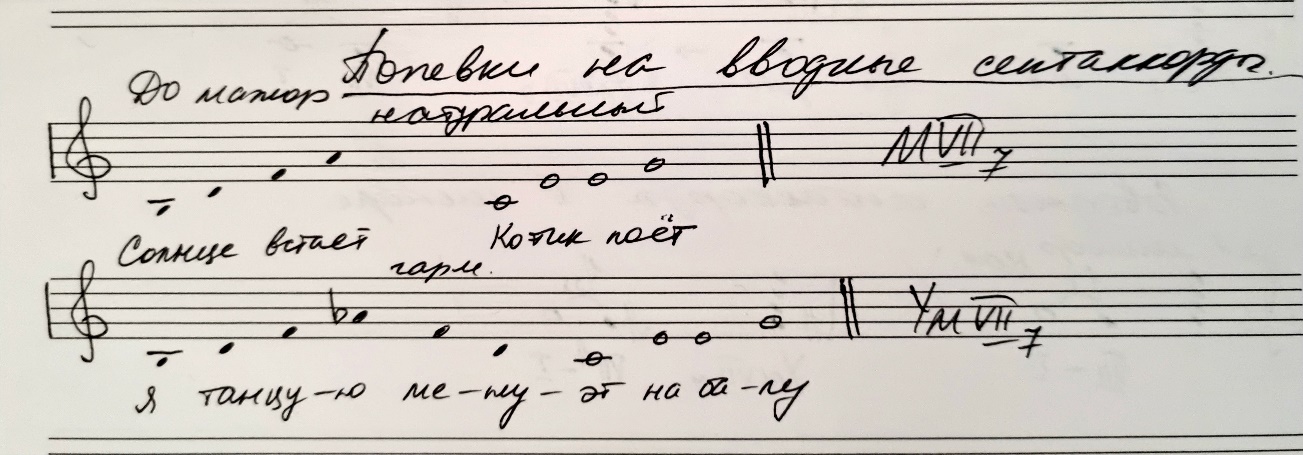 В минорах на УмVII7 – та же попевка про менуэт, но t53 – будет минорное.Тональности до 4#: Соль – ми, Ре – си, Ля – фа#, Ми – до#Тональности до 4 бемолей: Фа – ре, Сиb – соль, Миb – до, Ляb - фаОстальные задания – все с прошлого урока.В тональностях до 4 знаков включительно петь и играть (письменно строить не нужно!) натуральные и гармонические тритоны с разрешением, сверяясь со всеми знаками, которые стоят при ключе, а в гармонических тритонах учитывая знак гармонической ступени! В каждой тональности делаем 2 варианта исполнения тритонов:- Петь тритоны с разрешением нотами без помощи фортепиано.   - Петь и играть попевку со словами на натуральные и гармонические тритоны.  Образец построения тритонов в До мажоре и ля миноре.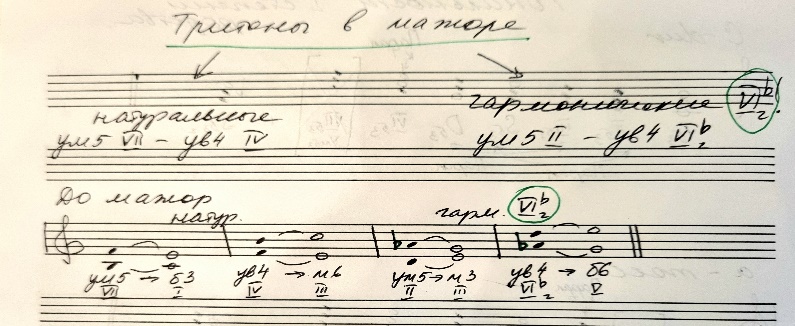 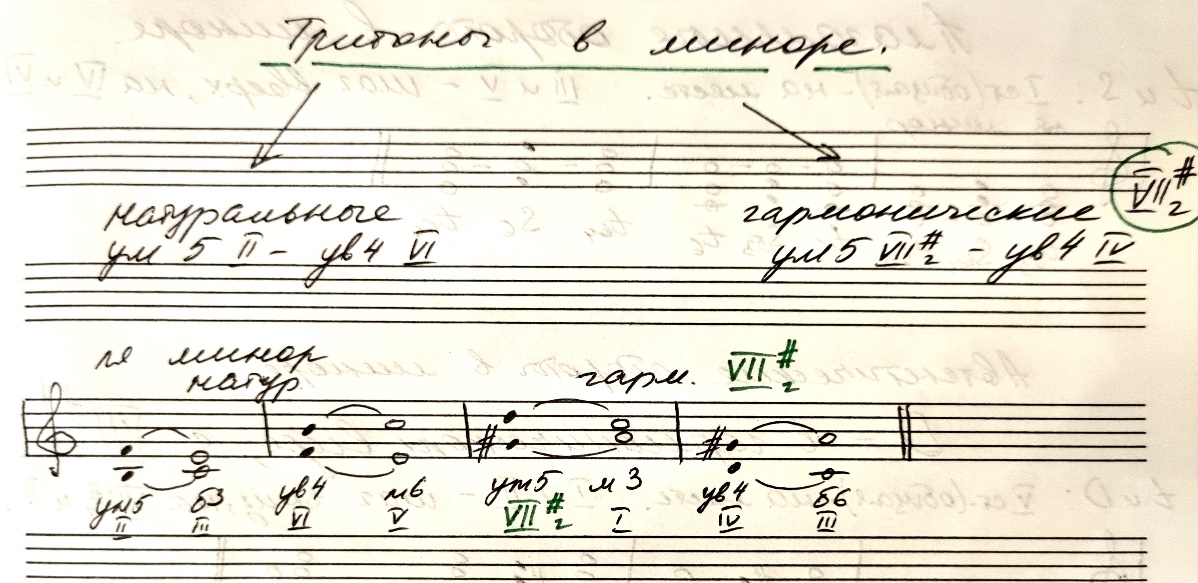 Повторить правила по теме «Тритоны»Тритоны – это интервалы, в которых 3 тона. К тритонам относятся ум5 и ув4.Тритоны есть в натуральном и гармоническом виде мажора и минора.Тритоны в мажоре:Натуральные: ум5 на VII – ув4 на IVГармонические: ум5 на II – ув4 на VIb (оба тритона с гармонической ступенью – VIb!!!)Тритоны в миноре:Натуральные: ум5 на II – ув4 на VIГармонические: ум5 на VII# – ув4 на IV (оба тритона с гармонической ступенью - VII# !!!)Вспомните наши считалки про ступеневый состав УмVII7 - уменьшенного вводного септаккорда:В нашем вводном вот что есть:VII(#г) – II – IV – VI(bг)В нем 2 уменьшенных квинты есть VII(#г) – IV и II – VI(bг)Они вам помогут запомнить ступени, из которых состоят ум5. Обе ум5 и в мажоре, и в миноре строятся от вводных ступеней (VII (#) и II) – нужно сделать один шаг вниз и вверх от тоники.Увеличенные кварты (ув4) являются обращением ум5, в них будут те же ступени, но они строятся от вершин ум5: IV - VII(#г) и VI(bг) – II.В скобках указано как меняются гармонические ступени в миноре и мажоре.Сольфеджио Одноголосие  - №373, 374 - определить тональность, вид мажора или минора;- отдельно проработать и исполнить ритмический рисунок с дирижированием и счетом вслух;- настроиться в тональности, спеть Т53, плагальный (Т53 – S64 – T53) и автентический оборот (Т53 – D6 – T53);- спеть отдельно устойчивые ступени, которые встречаются в мелодии, зафиксировать их звучание слухом, это опорные ноты мелодии; - спеть мелодию нотами в ритме, одновременно дирижируя левой рукой и исполняя ритм правой рукой. Проработать трудные места отдельно, проверять себя, исправлять интонационные и ритмические ошибки.Все этапы работы с мелодиями обязательны!Калмыков, Фридкин, Сольфеджио, 2 часть, Двухголосие - №45, 63 (это отдельный сборник, не в одноголосии!)С каждой партией в двухголосии работать так же, как с одноголосными мелодиями.Затем верхний голос поете, нижний одновременно играете. Меняете – нижний голос поете, верхний одновременно играете. В мажоре 2 варианта вводного септаккорда: – в натуральном мажоре - малый вводный (МVII7) VII – II – IV – VI-  в гармоническом мажоре (с VIbг) - уменьшенный вводный (УмVII7) VII – II – IV – VI(bг)В миноре один вариант вводного септаккорда - уменьшенный вводный септаккорд (УмVII7), только в гармоническом виде минора (с VII#г)  VII(#г) – II – IV – VI